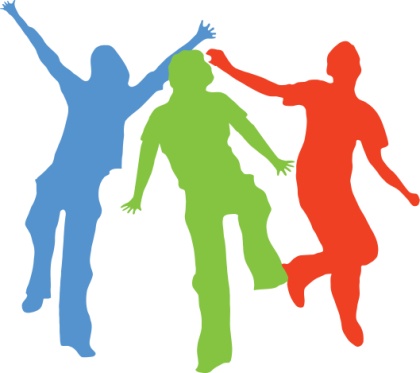     Budapest Főváros ÖnkormányzataIskolakapun Kívüli Tevékenységek2016NEVEZÉSI LAPBUDAPEST VÁROSISMERETI VERSENY középiskolások számáraJelentkezési határidő: 2016. szeptember 28. (szerda) 24.00 óraBeküldési cím: ifjusag@budapest.huA csapatok azonos intézményből (iskola, kollégium) szerveződhetnek.A jelentkezéssel tudomásul vesszük, hogy a megadott személyes adatainkat kizárólag a Városismereti Verseny 2016. rendezvény keretében Budapest Főváros Önkormányzata Főpolgármesteri Hivatal és a lebonyolító Gimnáziumok Gazdasági Szervezete a program megvalósításával összefüggésben kezelje és nevünket,  iskolánk feltüntetésével sajtótermékeken és egyéb kapcsolódó médiafelületen nyilvánosságra hozhassa. Tudomásul vesszük továbbá, hogy a rendezvényről video és fényképfelvételek készülnek, melyeket közzéteszünk Budapest Főváros Önkormányzatának hivatalos honlapján, illetve a programsorozat hivatalos Facebook oldalán is.Adatkezelés nyilvántartási száma: NAIH-90419/2015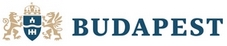 Csapat neveCsapat neveIntézmény adataiNévIntézmény adataiCímIntézmény adataiTelefonszámIntézmény adataiE-mail címKapcsolattartó tanár NeveKapcsolattartó tanár Elérhetősége(e-mail)Csapatkapitány neveCsapatkapitány neve1. Csapatkapitány e-mail címeCsapatkapitány e-mail címeCsapattagok névsoraCsapattagok névsora2.Csapattagok névsoraCsapattagok névsora3.Csapattagok névsoraCsapattagok névsora4.